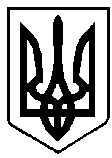     УКРАЇНА                                  ВАРАСЬКА МІСЬКА РАДА     РІВНЕНСЬКОЇ ОБЛАСТІВИКОНАВЧИЙ КОМІТЕТ                   Р І Ш Е Н Н Я                            21 грудня 2020 року                                                                                    №281З метою здійснення контролю за фінансово-господарською діяльністю, підвищення ефективності роботи комунальних підприємств міста, відповідно до статей 24, 78 Господарського кодексу України, рішення виконавчого комітету Вараської міської ради від 28.05.2019 №114 «Про затвердження порядку складання, затвердження та контролю виконання фінансових планів комунальних підприємств Вараської міської ради», керуючись статтями 17, 27, 59 Закону України «Про місцеве самоврядування в Україні», виконавчий комітет Вараської міської радиВ И Р І Ш И В:Затвердити фінансовий план Кузнецовського міського комунального підприємства Вараської міської ради на 2021 рік (додається).Кузнецовському міському комунальному підприємству Вараської міської ради:забезпечити виконання показників, передбачених фінансовим планом;забезпечити дотримання вимог чинного законодавства з питань оплати
праці та недопущення заборгованості з її виплати;вчасно вживати заходів щодо погашення кредиторської та дебіторської
заборгованості;постійно вживати заходів щодо оптимізації витрат підприємства;забезпечити на підприємстві впровадження енергозберігаючих програм та енергоефективних заходів, проводити роботу щодо залучення інвестиційних коштів спрямованих на розвиток підприємства; постійно здійснювати аналіз показників фінансово-господарської діяльності та вживати дієві заходи щодо беззбиткової роботи підприємства.3.  Контроль за виконанням даного рішення покласти на міського голову та заступників міського голови відповідно до розподілу функціональних обов’язків.Міський голова                                                                 Олександр МЕНЗУЛПро затвердження фінансового плану Кузнецовського міського комунального  підприємства Вараської міської ради на 2021 рік